نموذج تقرير التربص1- صفحة الغلاف 2- الجانب النظري2-1 تعريف التربص 2-2 أهمية التربص2-3- أهداف التربص2-4- تعريف تقرير التربص2-5- الفرق بين تقرير التربص والمذكرة3- الجانب الإداري3-1- تعريف المؤسسة التعليمية3-2- الهياكل المادية3-3- الموارد البشرية ( الأساتذة، الإداريون(4-الجانب البيداغوجي4'1- مرحلة الملاحظة4-2-(مرحلة المشاركة( مستوى الأقسام التي تمّ فيها حضور الدروس4-3- مرحلة التطبيق( تقديم الدروس؛ مذكرة الدرس، وكيفية تقديم الدرس ميدانيا)5- الخاتمة   (تتضمن أهم النتائج المتوصل إليها)الجمـــهورية الجزائريــة الديمقراطيــة الشعبيـــةREPUBLIQUE ALGERIENNE DEMOCRATIQUE ET POPULAIREالرقم:  ................. تخصص: (أدب جزائري/ لسانيات تطبيقية)تقرير التربصمقدمة من قبل: 								المشرف :الطالب (ة): ...................السنة الجامعية: 2019/2020وزارة التعليم العـالي والبحـث العـلميجامعــــة 8 مـاي 1945 قالمـــــــــةكليــــــــة الآداب واللّغاتقسم اللغة والأدب العربي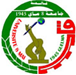 MINISTERE DE L'ENSEIGNEMENT SUPERIEURET DE LA RECHERCHE SCIENTIFIQUEUNIVERSITE 8 MAI 1945 GUELMAFaculté des lettres et languesDépartement de la langue et littérature arabe